Ficha Nº 5						Fecha: Objetivo: Identificar la lectura, escritura y representatividad del número 5.Traza el número 5 y colorea cinco de los caracoles, finalmente completa el recuadro.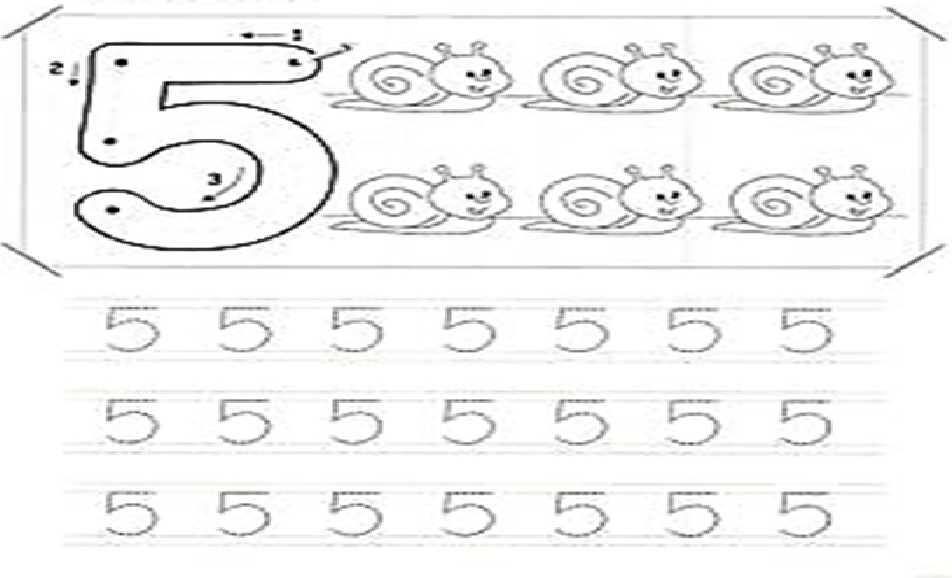 Ficha Nº 6						Fecha: Objetivo: Identificar la lectura, escritura y representatividad del número 6.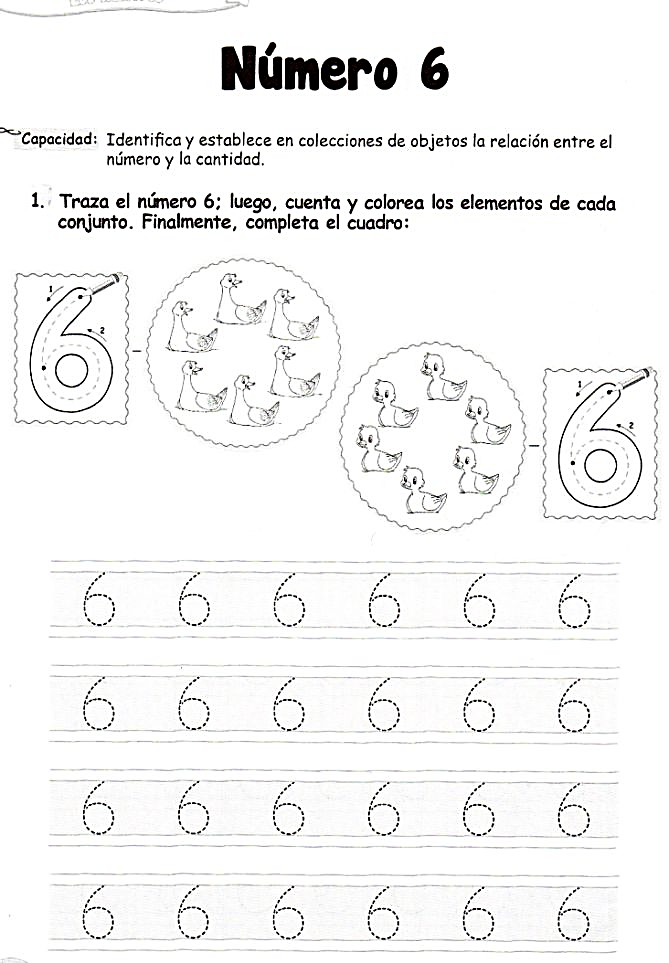 